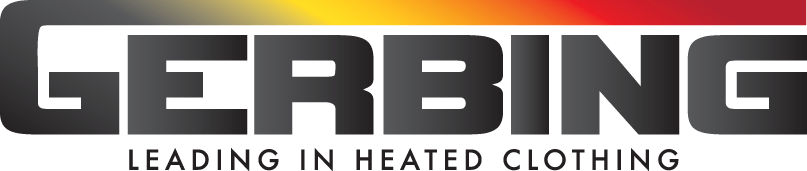 GERBING HEATED CLOTHING BRING THE HEAT TO MOTORCYCLE LIVEGERBING CAN BE FOUND IN HALL 2, STAND 2A06The world’s leading heated clothing brand, Gerbing, is bringing its entire all-new 2020 range to Motorcycle Live to showcase to journalists and customers alike. The all new collection has been completely redesigned for the 2020 season to include the patented MicroWirePRO® heating element and consists of a jacket liner, four new gloves, trousers and socks.As the winter edges closer, Gerbing is keeping motorcyclists warm in the coldest of weather thanks to its all-new collection of 2020 Heated Clothing. Launched earlier this month, the new products come complete with the patented MicroWirePRO® heating element, which provides faster and more even distribution of heat. The new 2020 MicroWirePRO® Jacket features an increase in the patented heating wire throughout the entire jacket; including the front, rear, collar and sleeves. Designed to replace your existing jacket liner, the new product comes with three input connections that are situated inside the front pocket; one to draw the power for the heated jacket, one to draw power for the Gerbing MicroWirePRO® heated gloves and one which can be connected to the heated trousers and/or socks. Constructed from a soft, wind-resistant nylon shell the new Jacket features a more tailored design making it fit more snugly to the body. The incredibly lightweight jacket is also highly compressible – allowing it to be easily packed away on journeys. Intrepid explorer Steph Jeavons is currently using the jacket on her latest adventure to the Mount Everest Base Camp. Costing £199.99, the jacket will be available in dealers from the first week October. A budget option, without the plug in options for the gloves and trousers, will also be available and costs £189.99.Alongside the jacket, Gerbing has also launched four new gloves for this season. The short cuff XR and the longer XRL both come with a battery harness and Y-lead, allowing them to be powered direct from the bike, whilst the XRL also has the option to be powered by a rechargeable battery. The new GT range offers a more sleek and stylish look, made from an exceptionally soft and supple drum-dyed leather the glove contours to the shape of the riders hand. Designed to be fitted under most motorcycle jackets, the glove can be powered direct from the bike or via a rechargeable battery.All three feature an integrated push button controller that allows the wearer to easily regulate the temperature, whilst a waterproof Hypora membrane throughout ensures their hands remain warm and dry. Both the XR and XRL offer the rider complete knuckle protection and integrated Visor Wipe, whilst all three feature a touchscreen pad on the index finger and come with a lifetime warranty on the heating elements. Gerbing has also unveiled its new stylish and lightweight XRW glove that has been specifically designed for ladies. Capable of being powered either direct from the vehicle or via a small rechargeable battery, the gloves feature the same push button controller and waterproof lining as the XR and XRL but in a more tailored and slimmer fit. Discreet hard knuckle protection also offers the wearer full impact protection whilst wearing them. The XRL costs £179.99, XR £169.99, GT £139.99 and XRW £159.99. Ensuring riders are kept completely toasty, the new range also consists of new MicroWirePRO® lined trousers and socks. The entire collection can be seen on the Gerbing stand and for any product reviews or media enquiries, please contact Michael Aylwin at Holeshot PR on michael@holeshotpr.com or 07717 727057. 